AISSEE-2024 Application No ………………….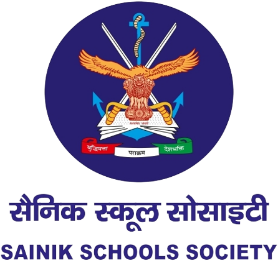              SAINIK SCHOOL : SHRI BABA MASTNATH RESIDENTIAL PUBLIC SCHOOLMEDICAL EXAMINATION REPORTPERSONAL STATEMENTSName of the candidate in Full (IN BLOCK LETTERS): ______________________________Name of the Father/Mother /Guardian (IN BLOCK LETTERS): ________________________Date of Birth:    Age: ________years ________ months______ daysGender (Male/Female): _________________Blood Group of candidate: ___________________Identification Marks:(a)________________________________________________________________________(b)__________________________________________________________________________Permanent Address: _____________________________________________________________     ________________________________________________________________________________Allotted date of Medical Examination (as per AISSAC-2024 portal):Allotted Place of Medical Examination (as per AISSAC-2024 portal):_________________________________________________________________________________________________________Family Details: AISSEE-2024 Application No ………………….Family History of: -Personal Medical History (write in brief): -………………………………………………….……………………………………………………………………………………………………….……………………………………………………………………………………………………….……………………………………………………………………………………………………….……………………………………………………………………………………………………….……………………………………………………………………………………………………….……………………………………………………………………………………………………….……………………………………………………………………………………………………….……………………………………………………………………………………………………….……………………………………………………………………………………………………….……………………………………………………………………………………………………….……………………………………………………………………………………………………….……………………………………………………………………………………………………….……………………………………………………………………………………………………….……………………………………………………………………………………………………….……………………………………………………………………………………………………….……………………………………………………………………………………………………….……………………………………………………AISSEE-2024 Application No …………………..Have you ever suffered from any of the following?Have you ever been admitted for any illness, operation or injury? If so, state the nature of disease and duration of stay in hospital.Any other information you want to give about your health…………………………………… ………………………………………………………………………………………………………………..………………………………………………………………………………………………………………..………………………………………………………………………………………………………………..AISSEE-2024 Application No …………………..Details of Vaccinations (attach vaccination card for reference): -AISSEE-2024 Application No …………………..Declaration.	I here by declare that I have provided all details to the best of my knowledge about my family and personal health and that the information given is true to the best of my knowledge. If any of the information provided is found to be wrong, the candidature of my ward will be forfeited at any stage even after admission in Sainik School___________________________________.Signature of Candidate:………………………………………………………………………… Name of Candidate: …………………………………………………………………………….AISSEE-2024 Application No: …………………………………………………………………Signature of Father/Mother/Guardian: ……………………………………………………….Name of Father/Mother/Guardian: …………………………………………………………….Date:……………………………………………………………………………………………….AISSEE-2024 Application No …………………..MEDICAL EXAMINATION FORM MEDICINEAISSEE-2024 Application No …………………..AISSEE-2024 Application No …………………..SURGERY: -AISSEE-2024 Application No …………………..EYE:-AISSEE-2024 Application No …………………..4.    EAR, NOSE & THROAT:AISSEE-2024 Application No …………………..5.	DENTALAISSEE-2024 Application No ………………….….GYNAECOLOGY (For female candidates)AISSEE-2024 Application No …………………..REMARKS OF MEDICAL BOARDIt is certified that _________________________________________________(Name of Candidate) son of/ daughter of______________________________________________________(Name of Father/Mother/Guardian) has been examined by a Medical Board of above mentioned Doctors as per the medical standards laid down in this proforma and he/she is found FIT / UNFIT ________________ for admission to Sainik School ____________________________as a cadet.If candidate is found UNFIT, reason/s for same………………………………………………………..……………………………………………………………………………………………………………….……………………………………………………………………………………………………………….Place:Date 					(SEAL)				CMO/Civil Surgeon--------------------------------------------------------------------------------------------------------------------------------NOTED BY CANDIDATE AND PARENTS / GUARDIANDDMMYYYYDDMMYYYYNameRelationIf,AliveIf,AliveIf,ExpiredIf,ExpiredNameRelationAge (Years)HealthCauseof DeathYearof DeathFatherMotherGrandfatherGrandmotherBrother/SisterBrother/SisterBrother/SisterS NoDiseaseYes/NoIf yes, relation of candidate(a)Tuberculosis(b)Diabetes(c)Hemophilia(d)Mental Disease(e)Hypertension(f)Heart Disease(g)Bleeding Disorder(h)Night BlindnessIllnessYes orNoIfyes,at whatage?IllnessYes orNoIfyes,at whatage?Chronic Bronchitis/AsthmaDischarge from earsPleurisy/TuberculosisAny other Ear DiseaseRheumatism/Frequent sore throatsFrequent Cough & cold/SinusitisChronic IndigestionNervous Breakdown/Mental illnessKidney/Bladder troubleFits/Fainting AttacksSTDSevere Head InjuryJaundice(For Female candidates only)Air, Sea, Car, Train SicknessBreast Disease / DischargeTrachomaAmenorrhea / DysmenorrheaNight BlindnessMenorrhagiaLaser Treatment/surgery for EyePregnancyAny other Eye diseaseAbortionS NoNature of Disease (in brief)Duration of Stay in HospitalRecommended Age VaccineDoseYes/NoIf Yes, Date of VaccinationBirthBCGSingle DoseBirthOPVZero DoseBirthHep BBirth Dose6 Weeks(DTaP + Hib + IPV) + Hep Bor(DTwP + Hib + Hep B) + OPV1st Dose 6 WeeksPCV (Pneumococcal Conjugate)1st Dose10 Weeks(DTaP + Hib + IPV) + Hep Bor(DTwP + Hib + Hep B) + OPV2nd Dose10 WeeksPCV (Pneumococcal Conjugate)2nd Dose10 WeeksRotavirus (Rotarix)2nd Dose14 Weeks(DTaP + Hib + IPV) + Hep Bor(DTwP + Hib + Hep B) + OPV3rd Dose14 WeeksPCV (Pneumococcal Conjugate)3rd Dose9 MonthsMeasles, OPV, JE-1, Vitamin A1st Dose12 MonthsHepatitis A1st Dose15 MonthsMMR (Measles + Mumps + Rubella)1st Dose15 MonthsVaricella (Chicken Pox)1st Booster15 MonthsPCV (Pneumococcal Conjugate)1st Booster16-18 MonthsDTaP + Hib + IVPor(DTwP + Hib) + OPV1st Booster16-18 MonthsJE – 22nd Dose16-18 MonthsVitamin A (2nd to 9th Dose, every 6 months up to the age of 5 years)2nd Dose18 MonthsHepatitis A2nd2 YearsTyphoid1st4 ½ -5 YearsDtap / DTwP / OPV2nd Booster4 ½ -5 YearsMMR2nd Booster4 ½ -5 YearsVaricella2nd Booster4 ½ -5 YearsTyphoid2nd Booster10-12 YearsTda / Td3 Doses10-12 YearsHPV (0, 1 & 6) for girls3 DosesAny Other Vaccination given, not mentioned aboveAny Other Vaccination given, not mentioned aboveAny Other Vaccination given, not mentioned aboveAny Other Vaccination given, not mentioned aboveAny Other Vaccination given, not mentioned above(a) Height without shoes	__________ CMs(a) Height without shoes	__________ CMs(a) Height without shoes	__________ CMs(a) Height without shoes	__________ CMs(a) Height without shoes	__________ CMs(b) Weight (actual) ______________ Kg(b) Weight (actual) ______________ Kg(b) Weight (actual) ______________ Kg(b) Weight (actual) ______________ Kg(c) Urine ExaminationAppearanceAppearanceAlbuminAlbuminAlbuminSugarSugarSp. Gravity(d) Blood Examination(d) Blood Examination(i) Hb gm%(i) Hb gm%(ii) Any other investigation carried out(ii) Any other investigation carried out(ii) Any other investigation carried out(ii) Any other investigation carried out(ii) Any other investigation carried out(e) Physique(e) Physique(e) Physique(e) Physique(e) Physique(e) Physique(e) Physique(e) Physique(e) Physique(f) Skin(f) Skin(f) Skin(f) Skin(f) Skin(f) Skin(f) Skin(f) Skin(f) Skin(g) Abdomen (Liver & Spleen)(g) Abdomen (Liver & Spleen)(g) Abdomen (Liver & Spleen)(g) Abdomen (Liver & Spleen)(g) Abdomen (Liver & Spleen)(g) Abdomen (Liver & Spleen)(g) Abdomen (Liver & Spleen)(g) Abdomen (Liver & Spleen)(g) Abdomen (Liver & Spleen)(h) Cardiovascular System (Heart Size, Sounds, Rhythm, Arterial Walls, Pulse Rate and BP)(h) Cardiovascular System (Heart Size, Sounds, Rhythm, Arterial Walls, Pulse Rate and BP)(h) Cardiovascular System (Heart Size, Sounds, Rhythm, Arterial Walls, Pulse Rate and BP)(h) Cardiovascular System (Heart Size, Sounds, Rhythm, Arterial Walls, Pulse Rate and BP)(h) Cardiovascular System (Heart Size, Sounds, Rhythm, Arterial Walls, Pulse Rate and BP)(h) Cardiovascular System (Heart Size, Sounds, Rhythm, Arterial Walls, Pulse Rate and BP)(h) Cardiovascular System (Heart Size, Sounds, Rhythm, Arterial Walls, Pulse Rate and BP)(h) Cardiovascular System (Heart Size, Sounds, Rhythm, Arterial Walls, Pulse Rate and BP)(h) Cardiovascular System (Heart Size, Sounds, Rhythm, Arterial Walls, Pulse Rate and BP)(i)  Respiratory System (including X-ray examination when applicable)(i)  Respiratory System (including X-ray examination when applicable)(i)  Respiratory System (including X-ray examination when applicable)(i)  Respiratory System (including X-ray examination when applicable)(i)  Respiratory System (including X-ray examination when applicable)(i)  Respiratory System (including X-ray examination when applicable)(i)  Respiratory System (including X-ray examination when applicable)Chest measurementsChest measurements(i)  Respiratory System (including X-ray examination when applicable)(i)  Respiratory System (including X-ray examination when applicable)(i)  Respiratory System (including X-ray examination when applicable)(i)  Respiratory System (including X-ray examination when applicable)(i)  Respiratory System (including X-ray examination when applicable)(i)  Respiratory System (including X-ray examination when applicable)(i)  Respiratory System (including X-ray examination when applicable)Full Expiration - ______ CmsFull Expiration - ______ Cms(i)  Respiratory System (including X-ray examination when applicable)(i)  Respiratory System (including X-ray examination when applicable)(i)  Respiratory System (including X-ray examination when applicable)(i)  Respiratory System (including X-ray examination when applicable)(i)  Respiratory System (including X-ray examination when applicable)(i)  Respiratory System (including X-ray examination when applicable)(i)  Respiratory System (including X-ray examination when applicable)Range of expansion _____ CmsRange of expansion _____ Cms(j) Central Nervous System(j) Central Nervous System(j) Central Nervous System(j) Central Nervous System(j) Central Nervous System(j) Central Nervous System(j) Central Nervous SystemSelf-BalancingSelf-Balancing(j) Central Nervous System(j) Central Nervous System(j) Central Nervous System(j) Central Nervous System(j) Central Nervous System(j) Central Nervous System(j) Central Nervous SystemRR(j) Central Nervous System(j) Central Nervous System(j) Central Nervous System(j) Central Nervous System(j) Central Nervous System(j) Central Nervous System(j) Central Nervous SystemLL(k) Speech, Mental capacity & Emotional stability(k) Speech, Mental capacity & Emotional stability(k) Speech, Mental capacity & Emotional stability(k) Speech, Mental capacity & Emotional stability(k) Speech, Mental capacity & Emotional stability(k) Speech, Mental capacity & Emotional stability(k) Speech, Mental capacity & Emotional stability(k) Speech, Mental capacity & Emotional stability(k) Speech, Mental capacity & Emotional stability(l) Endocrine conditions(l) Endocrine conditions(l) Endocrine conditions(l) Endocrine conditions(l) Endocrine conditions(l) Endocrine conditions(l) Endocrine conditions(l) Endocrine conditions(l) Endocrine conditions(m) Any other abnormalities or conditions affecting physical capacity not already noted(m) Any other abnormalities or conditions affecting physical capacity not already noted(m) Any other abnormalities or conditions affecting physical capacity not already noted(m) Any other abnormalities or conditions affecting physical capacity not already noted(m) Any other abnormalities or conditions affecting physical capacity not already noted(m) Any other abnormalities or conditions affecting physical capacity not already noted(m) Any other abnormalities or conditions affecting physical capacity not already noted(m) Any other abnormalities or conditions affecting physical capacity not already noted(m) Any other abnormalities or conditions affecting physical capacity not already notedIt is certified that:-It is certified that:-It is certified that:-S NoTestRemarks of Medical Specialist1.There is no evidence of weak constitution imperfect development, serious malformation, or obesity___________________________________2.There is no malformation of the head, deformity from fracture or depression of the boned of the skull___________________________________3.There is no sign of functional or organic disease of the heart and blood vessels.___________________________________4.There is no evidence of pulmonary tuberculosis or previous history of this disease or any other  chronic disease of the lungs___________________________________5.There is no fistula and/or fissure of the anus of evidence of hemorrhoids___________________________________6.There is no disease of the kidneys. All cases of Glycosuria and Albuminuria will be rejected___________________________________7.There is no disease of the skin unless temporary or trivial. Scars which by their extent or position cause or are likely to cause disability or marked disfigurement are a cause for rejection.___________________________________8.There is no active latent or congenital venereal disease.___________________________________9.There is no history or evidence of mental disease of the candidate or his family. Candidates suffering from epilepsy, incontinence of urine or enuresis will not be accepted.___________________________________10.There is no impediment of speech___________________________________RemarksRemarksRemarksDate                                                                                               Signature of Medical SpecialistDate                                                                                               Signature of Medical SpecialistDate                                                                                               Signature of Medical Specialist(a) Upper Limbs (Fingers, hand wrists, elbows, shoulder girdles, cervical and dorsal vertebrae(b) Lower Limbs (Hallux valgus rigidus, flat feet, joints, pelvis) & Gait(c) Lumbar and sacral vertebrae, coccyx and varicose veins(d) Genito-urinary and perineum (Hydrocele, varicocele, undescended testes and haemorrhoids)(e) Hernia & Muscle(f)  BreastIt is certified that :-It is certified that :-It is certified that :-It is certified that :-S NoTestTestRemarks of Surgery Specialist1.Flat Feet: - The candidate is passing the Flat Feet test as per the examination mentioned below:-(a)	Method of examination.The candidate will be examined bare footed standing erect and the presence or absence of normal arch of the feet should be noted.Candidate should be asked to stand on toes with the feet and heals kept separated and the restoration or otherwise of the arch noted.Candidate should be made to skip on forefoot and the suppleness and springiness of the feet observed. Tarsal joints will be examined for suppleness or movements.(b)	Acceptable for admission.(i)	Milder degrees of flat foot where the arches of the feet are restored on standing on toes, with supple and painless feet should not be a bar to acceptance.(ii)	Degrees of flat foot where the arch does not re-appear on standing on toes and where the feet are rigid should be a permanent cause for rejection.Flat Feet: - The candidate is passing the Flat Feet test as per the examination mentioned below:-(a)	Method of examination.The candidate will be examined bare footed standing erect and the presence or absence of normal arch of the feet should be noted.Candidate should be asked to stand on toes with the feet and heals kept separated and the restoration or otherwise of the arch noted.Candidate should be made to skip on forefoot and the suppleness and springiness of the feet observed. Tarsal joints will be examined for suppleness or movements.(b)	Acceptable for admission.(i)	Milder degrees of flat foot where the arches of the feet are restored on standing on toes, with supple and painless feet should not be a bar to acceptance.(ii)	Degrees of flat foot where the arch does not re-appear on standing on toes and where the feet are rigid should be a permanent cause for rejection.____________________________AISSEE-2024 Application No …………………..AISSEE-2024 Application No …………………..AISSEE-2024 Application No …………………..AISSEE-2024 Application No …………………..2.Knock Knee. The candidate is passing the Knock Knee test as per the examination mentioned below: -(a)	Method of Examination.The candidates will be examined standing erect.The knee joints will be kept fully extended with feet parallel and the patella facing directly forward.The distance between the medical malleoli will be measured with medical femoral condyles touching each other.Any associated deformity of the feet orhiporgenure curvatum will be looked for at the same time.(i)	Milder degree of knock knee when the distance between the malleoli is not more than two inches will not be a bar to acceptance provided there is no other associated disability. This will be considered as a minor disability and recorded as such.The candidates should be able to stand to attention with shoes or boots without flexing over lapping of either knee.Marked degrees of knock knee with the  distance between the malleoli more than two inches will be unfit for acceptance.If a candidate is able to stand to attention without flexion of knees irrespective of any intermalleolar measurements, such candidates can safely be declared as fit.Knock Knee. The candidate is passing the Knock Knee test as per the examination mentioned below: -(a)	Method of Examination.The candidates will be examined standing erect.The knee joints will be kept fully extended with feet parallel and the patella facing directly forward.The distance between the medical malleoli will be measured with medical femoral condyles touching each other.Any associated deformity of the feet orhiporgenure curvatum will be looked for at the same time.(i)	Milder degree of knock knee when the distance between the malleoli is not more than two inches will not be a bar to acceptance provided there is no other associated disability. This will be considered as a minor disability and recorded as such.The candidates should be able to stand to attention with shoes or boots without flexing over lapping of either knee.Marked degrees of knock knee with the  distance between the malleoli more than two inches will be unfit for acceptance.If a candidate is able to stand to attention without flexion of knees irrespective of any intermalleolar measurements, such candidates can safely be declared as fit.____________________________3.There is normal development or impairment of function of the bones or joints: X ray spline will be taken to find out mal development.There is normal development or impairment of function of the bones or joints: X ray spline will be taken to find out mal development.____________________________4.There is no enlarged gland due to tubercular or due to other disease in the neck and other parts of the body and that the thyroid glands are normal.There is no enlarged gland due to tubercular or due to other disease in the neck and other parts of the body and that the thyroid glands are normal.____________________________Note: Scars of operation are not cause of rejection provided that there has been  no active disease within THE PRECEDING FIVE YEARS AND THE CHEST IS CLINICALLY AND RADIOLOGICALLY CELAR.Note: Scars of operation are not cause of rejection provided that there has been  no active disease within THE PRECEDING FIVE YEARS AND THE CHEST IS CLINICALLY AND RADIOLOGICALLY CELAR.Note: Scars of operation are not cause of rejection provided that there has been  no active disease within THE PRECEDING FIVE YEARS AND THE CHEST IS CLINICALLY AND RADIOLOGICALLY CELAR.Note: Scars of operation are not cause of rejection provided that there has been  no active disease within THE PRECEDING FIVE YEARS AND THE CHEST IS CLINICALLY AND RADIOLOGICALLY CELAR.5.There is no evidence of any disease of the digestive system including any abnormality of the liver and spleen and the reisnoabdominal tenderness or palpation.There is no evidence of any disease of the digestive system including any abnormality of the liver and spleen and the reisnoabdominal tenderness or palpation.AISSEE-2024 Application No …………………..AISSEE-2024 Application No …………………..AISSEE-2024 Application No …………………..AISSEE-2024 Application No …………………..6.Inguinalhernia (unoperated) ortendencythereto will be a cause for rejection Inguinalhernia (unoperated) ortendencythereto will be a cause for rejection ____________________________Note:In the case of candidates who have been operated for hernia, they may be declared  fit provided.Note:In the case of candidates who have been operated for hernia, they may be declared  fit provided.Note:In the case of candidates who have been operated for hernia, they may be declared  fit provided.(i)	One year has elapsed since the operation(Documentary proof is to be furnished by the candidate)(i)	One year has elapsed since the operation(Documentary proof is to be furnished by the candidate)____________________________(ii) general tone of the abdominal musculature is good; and(ii) general tone of the abdominal musculature is good; and____________________________(iii)there has been no recurrence of the hernia or complication connected with the operation(iii)there has been no recurrence of the hernia or complication connected with the operation____________________________7.There is no hydrocele or definite varicocele or any other disease or defect of the genital organs.There is no hydrocele or definite varicocele or any other disease or defect of the genital organs.____________________________Note:Note:Note:Note:(i)	A Candidate who has been operated for a hydrocele will be accepted if there are no abnormalities of the cord and testicle and there is no evidence of filariasis:(i)	A Candidate who has been operated for a hydrocele will be accepted if there are no abnormalities of the cord and testicle and there is no evidence of filariasis:(i)	A Candidate who has been operated for a hydrocele will be accepted if there are no abnormalities of the cord and testicle and there is no evidence of filariasis:(ii)	Undescended  intra-abdominal testicle on the one side should not be a bar to acceptance or candidates of admission to Sainik School provided the other testicle is normal and there is no untoward physical orpsychological effect due to the anomaly. Undescended testis retained in the inguinal canal or at the external abdominal rind however may be a bar to acceptance unless corrected by operation(ii)	Undescended  intra-abdominal testicle on the one side should not be a bar to acceptance or candidates of admission to Sainik School provided the other testicle is normal and there is no untoward physical orpsychological effect due to the anomaly. Undescended testis retained in the inguinal canal or at the external abdominal rind however may be a bar to acceptance unless corrected by operation(ii)	Undescended  intra-abdominal testicle on the one side should not be a bar to acceptance or candidates of admission to Sainik School provided the other testicle is normal and there is no untoward physical orpsychological effect due to the anomaly. Undescended testis retained in the inguinal canal or at the external abdominal rind however may be a bar to acceptance unless corrected by operation8.There is no fistula and / or fissure of the anus of evidence of hemorrhoids.______________________________________________________________________RemarksRemarksRemarksRemarksDate                                                                                 Signature of Surgery SpecialistDate                                                                                 Signature of Surgery SpecialistDate                                                                                 Signature of Surgery SpecialistDate                                                                                 Signature of Surgery Specialist(a) Distant VisionRL(b) Near VisionRL(c) CPWithout GlassesWithout GlassesWith GlassesWith Glasses(c) Any evidence of Trachoma/its complications or any other disease.(c) Any evidence of Trachoma/its complications or any other disease.(c) Any evidence of Trachoma/its complications or any other disease.(c) Any evidence of Trachoma/its complications or any other disease.(c) Any evidence of Trachoma/its complications or any other disease.(c) Any evidence of Trachoma/its complications or any other disease.(c) Any evidence of Trachoma/its complications or any other disease.(d) Binocular Vision & Grade(d) Binocular Vision & Grade(d) Binocular Vision & Grade(d) Binocular Vision & Grade(d) Binocular Vision & Grade(d) Binocular Vision & Grade(d) Binocular Vision & GradeSPECIAL EXAMINATION WHEN APPLICABLESPECIAL EXAMINATION WHEN APPLICABLESPECIAL EXAMINATION WHEN APPLICABLESPECIAL EXAMINATION WHEN APPLICABLESPECIAL EXAMINATION WHEN APPLICABLESPECIAL EXAMINATION WHEN APPLICABLESPECIAL EXAMINATION WHEN APPLICABLEManifest Hypermetropia, Myopia R& L                          Cover TestManifest Hypermetropia, Myopia R& L                          Cover TestManifest Hypermetropia, Myopia R& L                          Cover TestManifest Hypermetropia, Myopia R& L                          Cover TestManifest Hypermetropia, Myopia R& L                          Cover TestManifest Hypermetropia, Myopia R& L                          Cover TestManifest Hypermetropia, Myopia R& L                          Cover TestDiaphragm Test (PD Moddox Wing Test)                      Fundi & MediaDiaphragm Test (PD Moddox Wing Test)                      Fundi & MediaDiaphragm Test (PD Moddox Wing Test)                      Fundi & MediaDiaphragm Test (PD Moddox Wing Test)                      Fundi & MediaDiaphragm Test (PD Moddox Wing Test)                      Fundi & MediaDiaphragm Test (PD Moddox Wing Test)                      Fundi & MediaDiaphragm Test (PD Moddox Wing Test)                      Fundi & MediaFields                                                                              Night Visual CapacityFields                                                                              Night Visual CapacityFields                                                                              Night Visual CapacityFields                                                                              Night Visual CapacityFields                                                                              Night Visual CapacityFields                                                                              Night Visual CapacityFields                                                                              Night Visual CapacityC                        Cms 				         RConvergence                                                         
    Accommodation           SC                     Cms				         LC                        Cms 				         RConvergence                                                         
    Accommodation           SC                     Cms				         LC                        Cms 				         RConvergence                                                         
    Accommodation           SC                     Cms				         LC                        Cms 				         RConvergence                                                         
    Accommodation           SC                     Cms				         LC                        Cms 				         RConvergence                                                         
    Accommodation           SC                     Cms				         LC                        Cms 				         RConvergence                                                         
    Accommodation           SC                     Cms				         LC                        Cms 				         RConvergence                                                         
    Accommodation           SC                     Cms				         LIt is certified that: -It is certified that: -It is certified that: -S NoTestRemarks of Eye Specialist1.Candidate is having the eyes Standards as mentioned below for Sainik Schools:Standard –I 6/6 & 6/6 Standard –II Uncorrected VA 6/18 & 6/18 BCVA. 6/6 & 6/6 Myopia ≤ -1.25 D Sph, including max astigmatism ≤+/- 0.5 D Cyl Hypermetropia ≤ +1.25 D Suh, including max astigmatism ≤ +/- 0.5 D Cyl LASIK & equivalent not permitted. Colour vision - CP II___________________________________2.There is no squint or morbid condition of the eye of the lids which is liable to a risk of aggravation or recurrence;and___________________________________3.There is no active trachoma orits complication and sequela.___________________________________RemarksRemarksRemarksDate:										Signature of Eye SpecialistDate:										Signature of Eye SpecialistDate:										Signature of Eye Specialist(a) EarHearingRLBoth FWCmsCmsCmsCVExternal Ear (wax)R                                                                  LR                                                                  LR                                                                  LMiddle ear (Tympanic Membrane & Eustachian Tube)Inner Ear (Cochlea & Vestibular Apparatus)Audiometry Record (Special exam when applicable)Audiometry Record (Special exam when applicable)Audiometry Record (Special exam when applicable)Audiometry Record (Special exam when applicable)(b)    Nose(b)    Nose(b)    Nose(b)    Nose(c)    Throat (c)    Throat (c)    Throat (c)    Throat It is certified that: -It is certified that: -It is certified that: -S NoTestRemarks of ENT Specialist1.The candidate passing the hearing test mentioned below:-Hearing will be tested by speech-test. Where required audiometric records will also be taken.Speechtest.	The candidate should be able to hear forced whisper with each ear separately standing with his backto the examiner atadistanceof610cms,in a reasonable quiet room. The examiner should whisper with the residual air, at the end of an ordinary expiration.Audiometric Records.The Candidate will have no loss of hearing in either ear at frequency 128 to 4096 cycles per second (Audiometry reading between +10 and -10).___________________________________2.There is no impaired hearing, discharge from or disease in either ear, unhealed perforation of the tympanic membranes or signs of acute or chronics uppur ativeotitis-media or evidence of radical or modified radical mastoid operation___________________________________Note:A soundly healed perforation without any impairment of the mobility of the Drum and without impairment of hearing should not be a bar to acceptance.Note:A soundly healed perforation without any impairment of the mobility of the Drum and without impairment of hearing should not be a bar to acceptance.Note:A soundly healed perforation without any impairment of the mobility of the Drum and without impairment of hearing should not be a bar to acceptance.3.There is no disease of the bones or cartilages of the nose or nasal polypus or disease of the  nasopharynx and accessory sinuses.___________________________________AISSEE-2024 Application No …………………..AISSEE-2024 Application No …………………..AISSEE-2024 Application No …………………..4.There is no enlarged gland due to tubercular or due to other disease in the neck and other parts of the body and that the thyroid glands are normal.___________________________________Note:Scars of operation are not cause of rejection provided that there has been no active disease within THE PRECEDING FIVE YEARS AND THE CHEST IS CLINICALLY AND RADIOLOGICALLY CELAR.Note:Scars of operation are not cause of rejection provided that there has been no active disease within THE PRECEDING FIVE YEARS AND THE CHEST IS CLINICALLY AND RADIOLOGICALLY CELAR.5.There is no disease of the throat palate, tonsils or gums or any disease or injury affecting the normal function of either mandibular joint.___________________________________Note:Simple hypertrophy of the tonsils, if there is no history of attacks of tonsillitis is not a cause for rejection.Note:Simple hypertrophy of the tonsils, if there is no history of attacks of tonsillitis is not a cause for rejection.Note:Simple hypertrophy of the tonsils, if there is no history of attacks of tonsillitis is not a cause for rejection.RemarksRemarksRemarksDate:										Signature of ENT SpecialistDate:										Signature of ENT SpecialistDate:										Signature of ENT Specialist	(a) Total No of TeethMissing / Unsavaeable TeethMissing / Unsavaeable Teeth	(b) Total Defective TeethU. R. 8 7 6 5 4 3 2 11 2 3 4 5 6 7 8    U.L	(c) Total Dental PointsL. R. 8 7 6 5 4 3 2 11 2 3 4 5 6 7 8    L.L	(d) Condition of GumsMissing teeth to be indicated by Horizontal line ( __) and Un savaeable Teeth by a Cross (X) through the appropriate numberMissing teeth to be indicated by Horizontal line ( __) and Un savaeable Teeth by a Cross (X) through the appropriate numberIt is certified that: -It is certified that: -It is certified that: -S NoTestRemarks of Dental Surgeon1.Dental condition of the candidate is as per the standard mentioned below: -Dental Conditions.	It should be ensured that a sufficient number of natural and sound teeth are present for efficient mastication.A Candidate must have minimum of 14 dental points to be accepted as fit. In order to assess the dental condition of an individual, points are allotted as under for teeth in good apposition with corresponding teeth in the other jaw.Central incisor, lateral incisor, canine, 1stand 2nd premolars and under developed third molar 1 point each.1st and 2nd molar and fully developed third molar 2 points each. When all 32 teeth are present there will be a total count 22 points.The following teeth in good functional apposition must be present in each jaw:Any four of the six anteriorAny six of the ten posteriorsCandidates suffering from severe pyorrhea will be rejected. Where the state of pyorrhea is such that if the opinion of the Dental Officer is that it can be cured without extraction of teeth, the candidates may be accepted._______________________________RemarksRemarksRemarksDate:										Signature of Dental SurgeonDate:										Signature of Dental SurgeonDate:										Signature of Dental Surgeon	(a) Mensural History	(b) LMP			(c) No of Pregnancies(d) No of Abortions			(e) No of Children	(f) Date of last conceivement 		(g) Vaginal Discharge	(h) Prolapse				(h) USG Abdomen	RemarksDate:										Signature of GynecologistRemarksDate:										Signature of GynecologistName of CandidateSignature of CandidateName of Father/Mother/GuardianSignature of Father/Mother/ GuardianDateDate